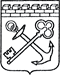 АДМИНИСТРАЦИЯ ЛЕНИНГРАДСКОЙ ОБЛАСТИКОМИТЕТ ПО КУЛЬТУРЕ ЛЕНИНГРАДСКОЙ ОБЛАСТИПРИКАЗ«___»____________2019 г.                                                         №___________________                                                                                                           Санкт-ПетербургОб утверждении программы профилактики правонарушений в области сохранения, использования, популяризации и государственной охраны объектов культурного наследия, расположенных на территории Ленинградской области,на 2020 годВ соответствии с требованиями ст. 8.2. Федерального закона от 26.12.2008 
№ 294-ФЗ «О защите прав юридических лиц и индивидуальных предпринимателей при осуществлении государственного контроля (надзора) и муниципального контроля»:Утвердить прилагаемую Программу профилактики правонарушений 
в области сохранения, использования, популяризации и государственной охраны объектов культурного наследия, расположенных на территории Ленинградской области на 2020 год (далее - Программа);Начальникам структурных подразделений департамента государственной охраны, сохранения и использования объектов культурного наследия комитета 
по культуре Ленинградской области, ответственным за выполнение мероприятий Программы обеспечить выполнение Программы в установленные Программой сроки.3. Контроль за исполнение настоящего приказа возложить на заместителя председателя комитета по культуре Ленинградской области - начальника департамента государственной охраны, сохранения и использования объектов культурного наследия.                                                      Председатель комитета 								В.О. ЦойПОДГОТОВИЛ:Начальник сектора судебного и административного производства департамента государственной охраны, сохранения и использования объектов культурного наследия комитета по культуре Ленинградской области________________________ Ю.И. ЮрутьСОГЛАСОВАНО:Заместитель председателя комитета по культуре Ленинградской области - начальника департамента государственной охраны, сохранения и использования объектов культурного наследия_________________________ А.Н. КарловОЗНАКОМЛЕНЫ:Начальник отдела по осуществлению полномочий Российской Федерации в сфере объектов культурного наследия департамента государственной охраны, сохранения и использования объектов культурного наследия комитета по культуре Ленинградской области____________________________Большакова Н.П.Начальник отдела по осуществлению полномочий Ленинградской области в сфере объектов культурного наследия департамента государственной охраны, сохранения и использования объектов культурного наследия комитета по культуре Ленинградской области____________________________Волкова С.А.